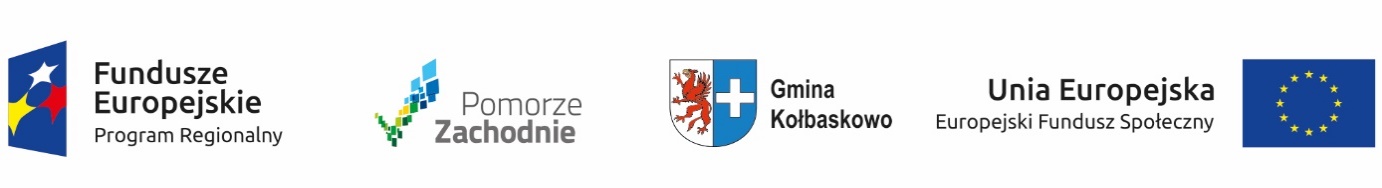 Projekt „Edukacja warta zachodu” współfinansowany przez Unię Europejską z Europejskiego Funduszu Społecznego oraz budżetu państwa w ramach Regionalnego Programu Operacyjnego Województwa Zachodniopomorskiego na lata 2014-2020.Projekt „Rośnij z nami – utworzenie nowych miejsc wychowania przedszkolnego w Przecławiu w gminie Kołbaskowo” współfinansowany przez Unię Europejską z Europejskiego Funduszu Społecznego w ramach Regionalnego Programu Operacyjnego Województwa Zachodniopomorskiego na lata 2014-2020.Załącznik nr 1 do zaproszenia do złożenia ofert...............................................( pieczęć wykonawcy)FORMULARZ OFERTYJa (my), niżej podpisany (ni) ...........................................................................................działając w imieniu i na rzecz :......................................................................................................................................................(pełna nazwa wykonawcy)....................................................................................................................................................................................(adres siedziby wykonawcy)REGON............................................................................ Nr NIP  ..........................................................................Nr konta bankowego: ...............................................................................................................................................nr telefonu ........................................................................ nr faxu ...........................................................................e-mail  .............................................................................................w odpowiedzi na ogłoszenie o zaproszeniu do składnia ofert na:„Zakup i dostawę pomocy dydaktycznych do Zespołu Placówek Oświatowych – Szkoła Podstawowa w Kołbaskowie, Szkoły Podstawowej w Będargowie, Szkoły Podstawowej w Przecławiu oraz Przedszkola Publicznego w Przecławiu ”składam niniejszą ofertę: Oferuję wykonanie zamówienia zgodnie z Szczegółowym Opisem Przedmiotu Zamówienia (SOPZ) i na warunkach płatności określonych w ogłoszeniu za cenę umowną netto:…………………………………………………………………………...złoraz cenę brutto uwzględniającą podatek VAT wg obowiązującej stawki:………………………………………………………………………… złOświadczam, że przedmiot zamówienia zrealizujemy w terminie określonym w zaproszeniu do składnia ofert liczonym od dnia podpisania umowy.Oferujemy udzielenie gwarancji i rękojmi na okres  nie krótszy niż 24 miesiące, liczą od   daty podpisania protokołu zdawczo-odbiorczego, za wyjątkiem pomocy dydaktycznych, w  którym okres gwarancji jest podany w opisie produktu. Okres gwarancji jest równy okresowi rękojmi.Oświadczam, że jesteśmy związani niniejszą ofertą przez okres 30 dni od upływu terminu składania ofert.Oświadczam, że w razie wybrania naszej oferty zobowiązujemy się do podpisania umowy na warunkach zawartych we wzorze umowy dołączonym do zaproszenia do składania ofert oraz w miejscu i terminie określonym przez zamawiającego.Oświadczam, że oferta nie zawiera/ zawiera (właściwe podkreślić) informacji stanowiących tajemnicę przedsiębiorstwa w rozumieniu przepisów o zwalczaniu nieuczciwej konkurencji. Informacje takie zawarte są w następujących dokumentach:..................................................................................................................................................................Oświadczam, że jestem mikro/małym/ średnim (właściwe podkreślić)  przedsiębiorcą.Oświadczam, że wybór mojej oferty (zaznaczyć a) lub b)):nie będzie prowadzić do powstania u Zamawiającego obowiązku podatkowego (tzw. odwrotne obciążenie, polegające na przerzuceniu obowiązku rozliczania podatku VAT ze sprzedawcy na nabywcę) na podstawie ustawy z dnia 11 marca 2004 r. o podatku od towarów i usług (j.t. Dz. U. z 2016 r., poz. 710 ze zm.),będzie prowadzić do powstania u Zamawiającego obowiązku podatkowego (tzw. odwrotne obciążenie, polegające na przerzuceniu obowiązku rozliczania podatku VAT ze sprzedawcy na nabywcę) na podstawie ustawy z dnia 11 marca 2004 r. o podatku od towarów i usług (j.t. Dz. U. z 2016 r., poz. 710 ze zm.).(w przypadku wyboru wariantu b) należy do oferty załączyć wykaz zawierający nazwę (rodzaj) towaru, usługi, których dostawa lub świadczenie będzie prowadzić do powstania  u Zamawiającego obowiązku podatkowego, oraz wskazując ich wartość bez kwoty podatku).Ofertę składamy na ................................ kolejno ponumerowanych stronach. Na ofertę składają się następujące dokumenty/oświadczenia:Formularz ofertowy – załącznik nr 1,Formularz cenowy – załącznik nr 2,Kserokopię z właściwego rejestru lub z centralnej ewidencji i informacji o działalności gospodarczej, jeżeli odrębne przepisy wymagają wpisu do rejestru lub ewidencji wystawione w dacie nie wcześniejszej niż trzy miesiące przed datą złożenia oferty (poświadczoną za zgodność z oryginałem)................................, dn. ...............................		.....................................................................(podpis(y) osób uprawnionych do reprezentacji wykonawcy.